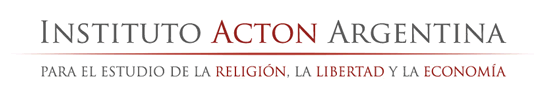 FILOSOFÍA Y ÉTICA EMPRESARIAL EN CLAVE PERSONALISTATERCER ENCUENTROCARLOS de MARCOS2-10-2014ÉTICA Y ECONOMÍA: SU RAÍZ ONTOLÓGICALa moralidad que se cree capaz de pensarse a si misma con el desconocimiento técnico de las leyes económicas, no es moralidad sino moralismo. Como tal es la antítesis de la moralidad.   Joseph Ratzinger, Church and Economy, Communio 13, 199-204.“Las leyes del comercio… son las leyes de la naturaleza y consecuentemente, las leyes de Dios.”  Edmund Burke. Todo deber ser se fundamenta en el ser, la realidad es el fundamento de lo ético, el bien es conforme con la realidad.  Quien quiera conocer y hacer el bien, debe dirigir su mirada al mundo objetivo del ser.  Joseph PieperEn el hacer y en el obrar se trata precisamente de que los objetos sean comprendidos en puridad y tratados según su naturaleza. Goethe.Sabio es aquel a quien las cosas saben como realmente son. San Bernardo de Claraval. El ser es anterior a la verdad y la verdad es anterior a la bondad. EL LIDERAZGO ES AMOR EN ACCIÓN, HACE CRECER.La vida empresarial gira alrededor de las personas.  De hecho, la vida es solamente personas –familia, amigos, colegas, jefes, profesores, directores técnicos, vecinos–. Al final de cuentas, lo único que importa son las personas.  Jack Welch, Winning.Antes de ser un líder el éxito es todo acerca de cómo crecer y desarrollarse.  Cuando te conviertes en un líder el éxito es acerca de hacer crecer a los otros. Jack Welch, Winning.Si hay algo por el cual a mi me gustaría ser recordado, esto es, porque he ayudado a la gente a entender que el liderazgo es ayudar a otra gente a crecer y ser exitoso. Me voy a repetir a mi mismo, liderazgo no es acerca tuyo, es acerca de ellos. JWEn lugar de reuniones somníferas sobre números y visitas a plantas mirando nuevas máquinas, cada día [en la vida del líder] es acerca de hacer crecer a la gente. De hecho, piénsate a ti mismo como un jardinero, con una regadera en una mano y  una bidón de fertilizante en la otra.  Ocasionalmente tendrás que sacar algunos yuyos pero la mayoría del tiempo simplemente cuidas y haces crecer (tend and nurture). Your potential our passion.  MicrosoftEL LÍDER ES HUMILDE , ÍNTEGRO / AUTÉNTICOLos líderes no pueden tener ni una iota de falsedad. Tienen que conocerse a sí mismos. Así pueden ser bien directos con el mundo, energizar a sus seguidores y liderar que nazca de la autenticidad. JWLo que haces habla tan fuerte que no puedo escuchar lo que dices.  (What you do speaks so loud I cannot hear what you say) Ralph Waldo Emerson“Alguien alguna vez dijo que cuando busca personas para contratar busca tres cualidades:  integridad, inteligencia y energía.  Y que si no tiene la primera, las otras dos te matarán.   Y te ponés a pensar:  es verdad.  Si contratás a alguien sin integridad lo que querés en el fondo es que sean tontos y apáticos.” WBLa prueba de la sinceridad y la seriedad del management  es el énfasis sin concesiones sobre la integridad de carácter.  Esto debe estar simbolizado, sobre todo, en las decisiones del management en lo concerniente a las personas. Porque el liderazgo se ejerce en el carácter, es el carácter el que da ejemplo y es imitado.  El carácter no es algo en lo que uno puede engañar a la gente. La gente con la que una persona trabaja saben, en unas pocas semanas, si esa persona tiene integridad o no.  Puede perdonar a una persona una gran cantidad de cosas: incompetencia, ignorancia, inseguridad o malos modales.  Pero no van a perdonar la falta de integridad de esa persona.  Ni tampoco perdonarán a los altos mando por elegirla.  Esto es particularmente verdadero respecto de las personas a la cabeza de una organización.  Ya que el espíritu de una organización se crea desde arriba hacia abajo.  Si una organización es grande en su espíritu esto es porque el espíritu de su gente en la cima es grande.  Si decae lo hace porque se pudre la cima, tal como dice el proverbio:  los árboles se pudres desde la copa. Nade debería ser nombrado en una posición senior a menos que el management quiera que el carácter de esa persona sirva de modelo para sus subordinados.  Peter Drucker,  Integrity in leadership.  “Para Alejandro, sólo tengo palabras de agradecimiento. Él me devolvió las ganas de jugar en la selección argentina. Cuando él agarra la selección yo estaba más afuera que adentro después de la última copa América; él me volvió a motivar.  El agradecimiento se lo voy a tener de por vida.” Javier Mascherano (La Nación, 18-7-2004)“Lucas Piña es un referente, un sinónimo de humildad, sacrificio y entrega, un tipo que siempre tuvo en su destino sacar campeón a Cuba y hoy lo cumplió.  Lucas es el mejor capitán que pudimos tener. Nos guió para poder jugar una final como esta y no traicionar nuestro juego. Él es ejemplo y siempre está primero en el entrenamiento y nunca con un tono autoritario.”  Lucas Maguire / Santiago Tsin (La Nación, 27-10-2013)SALMO 22(23)1 Salmo de David.El Señor es mi pastor,nada me puede faltar.2 El me hace descansar en verdes praderas,me conduce a las aguas tranquilas3 y repara mis fuerzas;me guía por el recto sendero,por amor de su Nombre.4 Aunque cruce por oscuras quebradas,no temeré ningún mal,porque tú estás conmigo:tu vara y tu bastón me infunden confianza.